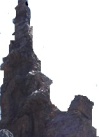 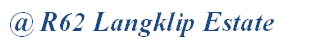 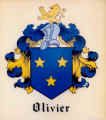                                          1821          Higher Education Academy         “Knowledge is Power”From our Corporate team: “We are Committed to your future and excellence by providing education,  knowledge and practical experience!”About UsWe are a privately owned CAMPUS ACADEMY, fascilitating distance learning and lecturing assistance on CAMPUS, in various accredited courses, equipping our students with education, skills and practical experience. Our strenght lies in the following aspect : Students gain, apart from and additional to their formal qualification (Certificate, Diploma or National Diploma) , excellent practical work experience, whilst studying,  and will be skilled and ready to enter the workplace immediately with their Service Certificate obtained from Corporate Business and Accounting Service Company after 18 months at Langklip Estate. Various types of courses facilitated:N4, N5 and N6 whereafter our students are awarded a National Diploma by the Department of Higher Education and Training (DHET) and also Quality  Council for Trades and Occupations (QCTO)Skills accredited Certificates Education,Training and Development Practices Sector  SETA or Finance and Accounting Services Sector SETACertificates and Langklip Game and Leisure Resort skills certificate  A Service Certificate issued by Corporate Business and Accounting Service Company after completion of  18 months practical work experience (whilst studying)Matric and Bridging CoursesFaculties offeredFinancial Management National Diploma -Technical Financial Management Accredited by Institute for Certified Bookkeepers (ICB)Certificate - Bookkeeping Accredited by ICBBusiness Management L4 Diploma Duration 2years -  International accredited by ABMA (Education is a UK based awarding organization that is recognized by Ofqual a British exame regulator)Entry level to UK universities e.g. Richmond University, University of Greenwich, Middlesex University and University of Derby. N4 Certificate, N5 Certificate & N6 Certificate + National Diploma in Business Management N4/N5/N6 Certificate courses duration18 months each which includes a 2nd service  certificate issued by Corporate Business and Accounting Service Company for completion of the Practical TrainingHowever the National Diploma’s duration is 3 years inclusive of a 2nd service  certificate issued by Corporate Business and Accounting Service Company for completion of the Practical TrainingHuman Resource Management L4 Diploma Duration 2 years  -  International accredited by ABMA (Education is a UK based awarding organization that is recognized by Ofqual a British exame regulator)Entry level to UK universities e.g. Richmond University, University of Greenwich, Middlesex University and University of Derby. N4 Certificate, N5 Certificate & N6 Certificate + National Diploma in Human Resource  Management or National Diploma in Human Resource Management  LegalN4/N5/N6 Certificate courses duration18 months each which includes a 2nd service  certificate issued by Corporate Business and Accounting Service Company for completion of the Practical TrainingHowever the National Diploma’s duration is 3 years inclusive of a 2nd service  certificate issued by Corporate Business and Accounting Service Company for completion of the Practical Training4.  Tourisma.    N4 Certificate, N5 Certificate & N6 Certificate + National Diploma Tourism  N4/N5/ N6 Certificate courses duration18 months each which includes a 2nd service  certificate issued by Corporate Business and Accounting Service Company for completion of the Practical TrainingHowever the National Diploma’s duration is 3 years inclusive of a 2nd service  certificate issued by Corporate Business and Accounting Service Company for completion of the Practical Training       b.   Certificates in the following: Catering Management – duration 12 months (Skills only course)Hotel and Catering Management – duration 24 months (Skills only course)Restaurant Management – duration 24 months (Skills only course) Any of the above can be combined with a N4 certificate in Business Management or Human Resource Management or Tourism Management (which is an accredited certificate – QCTO /DHET)   5.  Project Management      a.  Certificate in Project Management duration 3 years 	1st year Fundamental Business Skills 101; Management Practice 101;Office data Processing 101; Entrepreneurship 101 	2nd year Fundamental Business Skills 201; Management Practice 201;Office data Processing 201; Entrepreneurship 2013rd year Fundamental Business Skills 301; Management Practice 301;Office data Processing 301; Entrepreneurship 301b.  Certificate in Principles of Project Management duration 3 years       Management Practice 101 & 201      Project Management 201 & 301      Any of the above can be combined with a N4 certificate in Business Management        or Human Resource Management or Tourism Management (which is an        accredited certificate – QCTO /DHET)   Course Fees Course fees starts from R4500 per month for the duration of the course and it is inclusive of accomodation,food and course material. A registrationfee of R5000.00 is payable yearly which include a R1000 for 	Campus Corporate clothing.	  Management contact details: 	Mike Behr   			+27 72 644 97 21	Sharon Ferguson  		+27 76 161 33 20	Email: -   mike.langklipestate@gmail.com		       sharon.langklipestate@gmail.com	